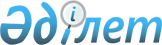 Діни әдебиетті және діни мазмұндағы өзге де ақпараттық материалдарды, діни мақсаттағы заттарды тарату үшін арнайы тұрақты үй-жайлардың орналастырылуын бекіту туралы
					
			Күшін жойған
			
			
		
					Ақмола облысы әкімдігінің 2012 жылғы 26 қыркүйектегі № А-10/451 қаулысы. Ақмола облысының Әділет департаментінде 2012 жылғы 27 қыркүйекте № 3450 тіркелді. Күші жойылды - Ақмола облысы әкімдігінің 2012 жылғы 28 желтоқсандағы № А-1/668 қаулысымен      Ескерту. Күші жойылды - Ақмола облысы әкімдігінің 28.12.2012 № А-1/668 (ресми жарияланған күннен бастап қолданысқа енгізіледі) қаулысымен.      РҚАО ескертпесі.

      Мәтінде авторлық орфография және пунктуация сақталған.

      «Діни қызмет және діни бірлестіктер туралы» Қазақстан Республикасының 2011 жылғы 11 қазандағы Заңының 5-бабына сәйкес, Ақмола облысының әкімдігі ҚАУЛЫ ЕТЕДІ:



      1. Діни әдебиетті және діни мазмұндағы өзге де ақпараттық материалдарды, діни мақсаттағы заттарды тарату үшін арнайы тұрақты үй-жайлардың орналастырылуы бекітілсін.



      2. Осы қаулының орындалуын бақылау Ақмола облысы әкімінің орынбасары А.Қ.Қайнарбековке жүктелсін.



      3. Ақмола облысы әкімдігінің осы қаулысы Ақмола облысының Әділет департаментінде мемлекеттік тіркелген күнінен бастап күшіне енеді және ресми жарияланған күнінен бастап қолданысқа енгізіледі.      Облыс әкімі                                Қ.Қожамжаров      «КЕЛІСІЛДІ»      Ақмола облысы діни істер

      департаментінің директоры                  С.Ибраева

Ақмола облысы әкімдігінің

2012 жылғы 26 қыркүйектегі

№ А-10/451 қаулысымен   

бекітілген         

Діни әдебиетті, діни мазмұндағы өзге де ақпараттық

материалдарды, діни мақсаттағы заттарды тарату үшін

арнайы белгіленген тұрақты үй-жайлардың орналасуы
					© 2012. Қазақстан Республикасы Әділет министрлігінің «Қазақстан Республикасының Заңнама және құқықтық ақпарат институты» ШЖҚ РМК
				№Арнайы тұрақты үй-жайлардың атауыАрнайы тұрақты үй-жайлардың мекенжайыКөкшетау қаласыКөкшетау қаласыКөкшетау қаласы1«Ш.Уәлиханов кітап үйі» кітап дүкеніАбай көшесі, 133-үйСтепногорск қаласыСтепногорск қаласыСтепногорск қаласы2«Абай» кітап дүкені2- ықшам аудан, 48-үй, 21-кеңсеБурабай ауданыБурабай ауданыБурабай ауданы3«Дом книг» кітап дүкеніЩучинск қаласы, Әуезов көшесі, 65-үй4«Мир книг» кітап дүкеніЩучинск қаласы, Әуезов көшесі, 44-үйЖақсы ауданыЖақсы ауданыЖақсы ауданы5«Жаксы» дүкеніЖақсы кенті, Жақыпов көшесі, 86Зеренді ауданыЗеренді ауданыЗеренді ауданы6«Береке» сауда үйіЗеренді селосы, Мир көшесі, 63